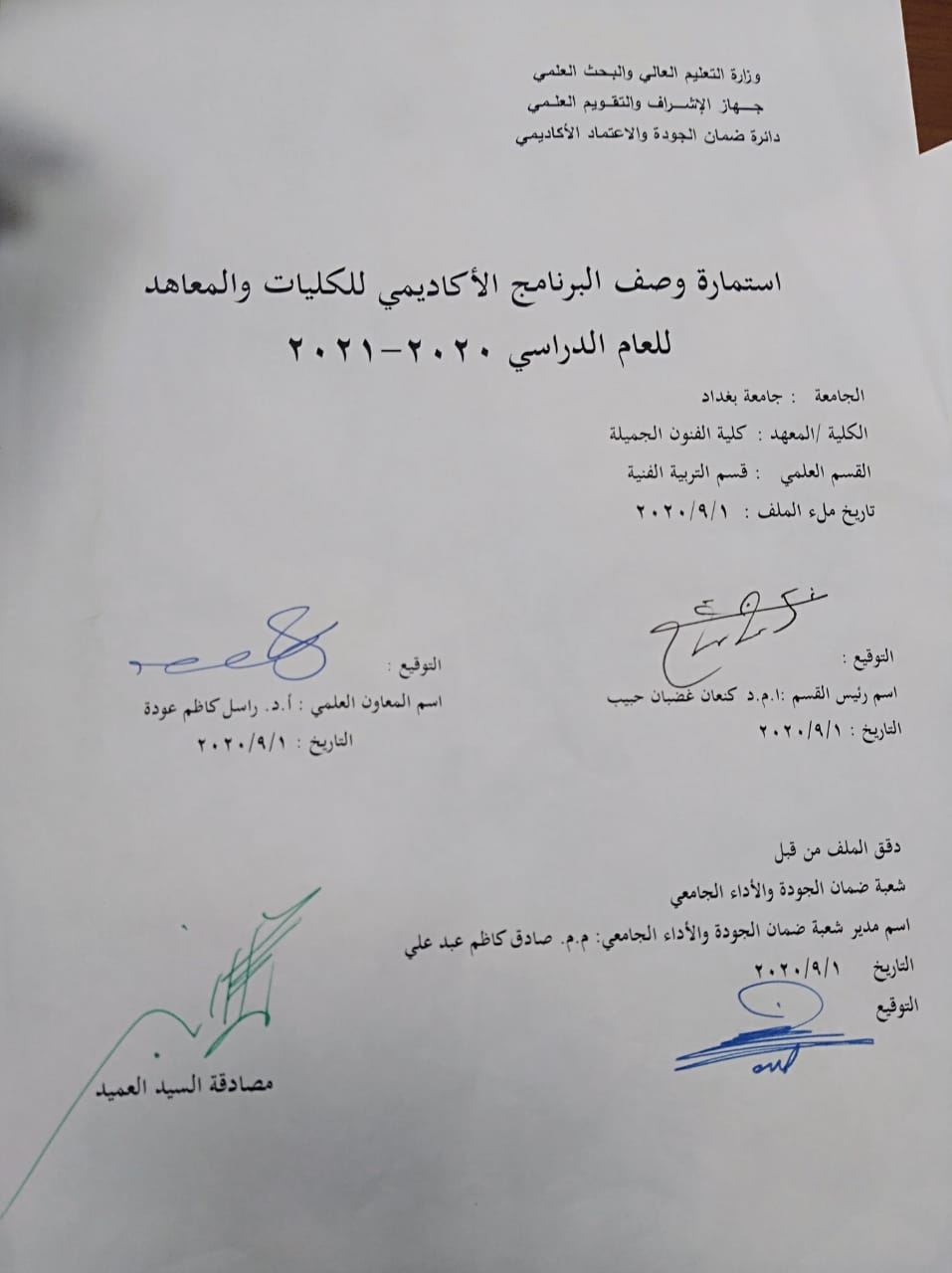 نموذج وصف البرنامج الأكاديميوصف البرنامج الأكاديمي وصف تصميم المنطق الرقمي 1وصف المقررحذف بعض المفردات وتطويرها بما يتناسب مع النماذج العملية المستحدثة والمدخلات البشرية والمادية الطلب من المؤسسة التعليمية توفير الاجهزة والمستلزمات الساندة والاساسية لتحقيق التعليم والتعلم الافضل تحقيق التكامل المعرفي والمهاري من خلال اشراك الطلبة بالنشاطات الفنية مع الاقسام المناظرة خارج الكلية والاقسام ذات المدخلات المشتركة والمجاورة مراجعة أداء مؤسسات التعليم العالي ((مراجعة البرنامج الأكاديمي))يوفر وصف البرنامج الأكاديمي هذا  ايجازاً مقتضياً لأهم خصائص البرنامج ومخرجات التعلم المتوقعة من الطالب تحقيقها مبرهناً عما إذا كان قد حقق الاستفادة القصوى من الفرص المتاحة . ويصاحبه وصف لكل مقرر ضمن البرنامجالمؤسسة التعليميةالقسم الجامعي / المركز اسم البرنامج الأكاديمي اسم الشهادة النهائية النظام الدراسي  برنامج الاعتماد المعتمد  المؤثرات الخارجية الأخرى تاريخ إعداد الوصف أهداف البرنامج الأكاديميأهداف البرنامج الأكاديمي مخرجات التعلم المطلوبة وطرائق التعليم والتعلم والتقييمأ-الاهداف المعرفية أ1ب –الاهداف المهاراتية الخاصة بالبرنامجب 1      طرائق التعليم والتعلم      طرائق التقييم ج-الاهداف الوجدانية والقيمية ج1-        طرائق التعليم والتعلم    طرائق التقييم د -المهارات العامة والتأهيلية المنقولة (المهارات الأخرى المتعلقة بقابلية التوظيف والتطور الشخصي).د1-   د -المهارات العامة والتأهيلية المنقولة (المهارات الأخرى المتعلقة بقابلية التوظيف والتطور الشخصي).د1-   د -المهارات العامة والتأهيلية المنقولة (المهارات الأخرى المتعلقة بقابلية التوظيف والتطور الشخصي).د1-   د -المهارات العامة والتأهيلية المنقولة (المهارات الأخرى المتعلقة بقابلية التوظيف والتطور الشخصي).د1-   د -المهارات العامة والتأهيلية المنقولة (المهارات الأخرى المتعلقة بقابلية التوظيف والتطور الشخصي).د1-   بنية البرنامج بنية البرنامج بنية البرنامج بنية البرنامج الشهادات والساعات المعتمدةالمستوى / السنةالترميزاسم المقرر أو المساقالساعات والوحدات المعتمدةالشهادات والساعات المعتمدةالتخطيط للتطور الشخصيمعيار القبول (وضع الأنظمة المتعلقة بالالتحاق بالكلية أو المعهد)أهم مصادر المعلومات عن البرنامجمخطط مهارات المنهجمخطط مهارات المنهجمخطط مهارات المنهجمخطط مهارات المنهجمخطط مهارات المنهجمخطط مهارات المنهجمخطط مهارات المنهجمخطط مهارات المنهجمخطط مهارات المنهجمخطط مهارات المنهجمخطط مهارات المنهجمخطط مهارات المنهجمخطط مهارات المنهجمخطط مهارات المنهجمخطط مهارات المنهجمخطط مهارات المنهجمخطط مهارات المنهجمخطط مهارات المنهجمخطط مهارات المنهجمخطط مهارات المنهجمخطط مهارات المنهجمخطط مهارات المنهجمخطط مهارات المنهجيرجى وضع اشارة في المربعات المقابلة لمخرجات التعلم الفردية من البرنامج الخاضعة للتقييميرجى وضع اشارة في المربعات المقابلة لمخرجات التعلم الفردية من البرنامج الخاضعة للتقييميرجى وضع اشارة في المربعات المقابلة لمخرجات التعلم الفردية من البرنامج الخاضعة للتقييميرجى وضع اشارة في المربعات المقابلة لمخرجات التعلم الفردية من البرنامج الخاضعة للتقييميرجى وضع اشارة في المربعات المقابلة لمخرجات التعلم الفردية من البرنامج الخاضعة للتقييميرجى وضع اشارة في المربعات المقابلة لمخرجات التعلم الفردية من البرنامج الخاضعة للتقييميرجى وضع اشارة في المربعات المقابلة لمخرجات التعلم الفردية من البرنامج الخاضعة للتقييميرجى وضع اشارة في المربعات المقابلة لمخرجات التعلم الفردية من البرنامج الخاضعة للتقييميرجى وضع اشارة في المربعات المقابلة لمخرجات التعلم الفردية من البرنامج الخاضعة للتقييميرجى وضع اشارة في المربعات المقابلة لمخرجات التعلم الفردية من البرنامج الخاضعة للتقييميرجى وضع اشارة في المربعات المقابلة لمخرجات التعلم الفردية من البرنامج الخاضعة للتقييميرجى وضع اشارة في المربعات المقابلة لمخرجات التعلم الفردية من البرنامج الخاضعة للتقييميرجى وضع اشارة في المربعات المقابلة لمخرجات التعلم الفردية من البرنامج الخاضعة للتقييميرجى وضع اشارة في المربعات المقابلة لمخرجات التعلم الفردية من البرنامج الخاضعة للتقييميرجى وضع اشارة في المربعات المقابلة لمخرجات التعلم الفردية من البرنامج الخاضعة للتقييميرجى وضع اشارة في المربعات المقابلة لمخرجات التعلم الفردية من البرنامج الخاضعة للتقييميرجى وضع اشارة في المربعات المقابلة لمخرجات التعلم الفردية من البرنامج الخاضعة للتقييميرجى وضع اشارة في المربعات المقابلة لمخرجات التعلم الفردية من البرنامج الخاضعة للتقييميرجى وضع اشارة في المربعات المقابلة لمخرجات التعلم الفردية من البرنامج الخاضعة للتقييميرجى وضع اشارة في المربعات المقابلة لمخرجات التعلم الفردية من البرنامج الخاضعة للتقييميرجى وضع اشارة في المربعات المقابلة لمخرجات التعلم الفردية من البرنامج الخاضعة للتقييميرجى وضع اشارة في المربعات المقابلة لمخرجات التعلم الفردية من البرنامج الخاضعة للتقييميرجى وضع اشارة في المربعات المقابلة لمخرجات التعلم الفردية من البرنامج الخاضعة للتقييممخرجات التعلم المطلوبة من البرنامجمخرجات التعلم المطلوبة من البرنامجمخرجات التعلم المطلوبة من البرنامجمخرجات التعلم المطلوبة من البرنامجمخرجات التعلم المطلوبة من البرنامجمخرجات التعلم المطلوبة من البرنامجمخرجات التعلم المطلوبة من البرنامجمخرجات التعلم المطلوبة من البرنامجمخرجات التعلم المطلوبة من البرنامجمخرجات التعلم المطلوبة من البرنامجمخرجات التعلم المطلوبة من البرنامجمخرجات التعلم المطلوبة من البرنامجمخرجات التعلم المطلوبة من البرنامجمخرجات التعلم المطلوبة من البرنامجمخرجات التعلم المطلوبة من البرنامجمخرجات التعلم المطلوبة من البرنامجمخرجات التعلم المطلوبة من البرنامجمخرجات التعلم المطلوبة من البرنامجمخرجات التعلم المطلوبة من البرنامجمخرجات التعلم المطلوبة من البرنامجمخرجات التعلم المطلوبة من البرنامجمخرجات التعلم المطلوبة من البرنامجمخرجات التعلم المطلوبة من البرنامجالسنة / المستوىرمز المقرراسم المقررأساسيأم اختياريالمعرفة والفهمالمعرفة والفهمالمعرفة والفهمالمعرفة والفهمالمعرفة والفهمالمعرفة والفهمالمهارات الخاصة بالموضوعالمهارات الخاصة بالموضوعالمهارات الخاصة بالموضوعالمهارات الخاصة بالموضوعالمهارات الخاصة بالموضوعمهارات التفكيرمهارات التفكيرمهارات التفكيرمهارات التفكيرالمهارات العامة والمنقولة( أو) المهارات الأخرى المتعلقة بقابلية التوظيف والتطور الشخصيالمهارات العامة والمنقولة( أو) المهارات الأخرى المتعلقة بقابلية التوظيف والتطور الشخصيالمهارات العامة والمنقولة( أو) المهارات الأخرى المتعلقة بقابلية التوظيف والتطور الشخصيالمهارات العامة والمنقولة( أو) المهارات الأخرى المتعلقة بقابلية التوظيف والتطور الشخصيالسنة / المستوىرمز المقرراسم المقررأساسيأم اختياريأ1أ2أ3أ4أ5أ6ب1ب2ب3ب4ب5ج1ج2ج3ج4د1د2د3د4مراجعة أداء مؤسسات التعليم العالي ((مراجعة البرنامج الأكاديمي))يتضمن المقرر تقديم خبرات معرفية وتطبيقية في مادة المشروع يؤسس ويدعم الذائقة الجمالية والثقافة الفنية لطلبة التربية الفنية وبما يسهم في بلورة الاداء الفني والتقني والذي يساهم في تنمية وتطوير مهارات الطالب في كيفية إخراج العمل المسرحي في مادة المشروع .المؤسسة التعليميةجامعة بغداد / كلية الفنون الجميلة القسم الجامعي / المركز قسم التربية الفنية اسم / رمز المقررمشروع تخرج أشكال الحضور المتاحة   حضوري - مادة عمليةالفصل / السنة  الفصل الاول والثاني /   2020 - 2021 عدد الساعات الدراسية ( الكلي )  180 ساعةتاريخ اعداد هذا الوصف 7/10/ 2020أهداف المقررأهداف المقررتدريب وتنميه وتطوير المهارات الفنية لدى الطلبة 2- تدريب الطلبة على تنمية مهاراتهم وقدراتهم الفنية 
3-  اكتشاف وتأهيل المواهب الفنية ورعايتها4- مساعدة الطلبة على ادراك القيم الجمالية في العمل المسرحي. تدريب وتنميه وتطوير المهارات الفنية لدى الطلبة 2- تدريب الطلبة على تنمية مهاراتهم وقدراتهم الفنية 
3-  اكتشاف وتأهيل المواهب الفنية ورعايتها4- مساعدة الطلبة على ادراك القيم الجمالية في العمل المسرحي. مخرجات المقرر وطرائق التعليم والتعلم والتقييمأ-الاهداف المعرفية : بعد الانتهاء من دراسة المقرر يستطيع الطالب ان:يعرّف المقصود باسلوب علمي .يشرح مراحل تنفيذ العمل المسرحي على وفق المحتوى التعليمي .يصف بخطوات متسلسلة الية عمل مشروع تخرج بصورة صحيحة .يصنّف عناصر وأسس وعلاقات العمل المسرحي .يحلل العمل الفني على وفق العناصر الفنية في العمل المسرحية.ب –الاهداف المهاراتية: بعد الانتهاء من دراسة المقرر سيكون بمقدور الطالب ان : يؤدي الانسجام المسرحي من خلال محاكاة العمل المصاحبة للأداء.يؤدي من خلال مشروع التخرج  المسرحي بسيطه من خلال محاكاة اداء مدرس المادة .يميز من خلال مشروع التخرج بين أنواع المسرحيات.يستجيب من خلال محاكاة مدرس المادة الى كيفية استخدام تقنيات مسرحية جديدة يحاكي مواضيعه من خلال الديكور ومفردات مبسطة يميز من خلال العمل الفني بين النصوص المسرحية.     طرائق التعليم والتعلم التعلم بالعمل والاداء العملي ( التطبيق داخل القاعه الدراسية ) كونها مادة عملية تكون حضورية حصرا في القاعات العملية في الكلية     طرائق التقييم الاختبارات العملية المنفذة على خمس لوحات للفصل الاول وخمس لوحات للفصل الثانيج-الاهداف الوجدانية والقيمية بعد الانتهاء من اكتساب الخبرات التعليمية للمقرر الدراسي يكون بمقدور الطالب :تقبّل التعاطي مع مشروع التخرجالاستجابة وجدانيا للمؤثرات الفنية والإيقاعية في العمل المسرحيةالاداء الفني لمتطلبات الدرس بثقة ومسؤولية الاحساس بقيمة العمل الفني والمشاركة من خلال اداء متطلبات الدرس     طرائق التعليم والتعلم التعلم الالكتروني    طرائق التقييم  مقاييس الاتجاهات والميولد -المهارات العامة والتأهيلية المنقولة (المهارات الأخرى المتعلقة بقابلية التوظيف والتطور الشخصي).مهارة التفكير الفني والتقني مهارة التنظيم والاداء الانفرادي بدقة عالية بنية المقرربنية المقرربنية المقرربنية المقرربنية المقرربنية المقررالاسبوعالساعاتمخرجات التعلم المطلوبةاسم الوحدة / المساق  أو الموضوع طريقة التعليمطريقة التقييم13التذكر والفهمتعريف مشروع تخرجالمناقشةالاتجاهات23التمييزجمع نصوص مسرحية عالمية المناقشةالاتجاهات33التفسير والتحليلجمع نصوص مسرحية  عربية من المسرح الجادالمناقشةالاتجاهات43التفسير والتحليلفحص محاولات الطلبة في مادة فن الكتابةالمناقشةالاتجاهات53التفسير والتحليلفحص محاولات الطلبة في مادة فن الكتابةالمناقشةالاتجاهات63التفسير والتحليلاختيار النصوص المسرحية التي ستعتمد مشاريع تخرجالتطبيقالفحص العملي73الاداء العمليتحديد كوادر الأعمالالتطبيقالفحص العملي83التصنيف والتمييزتسمية مخرج وفريق عمل لكل مشروعالتطبيقالفحص العملي93الاستجابة الجماليةتوزيع الأدوار المسرحيةالتطبيقالفحص العملي103التصنيف والتمييزعمل سكربت كامل لكل مشروع مسرحيالتطبيقالفحص العملي113التقبل والحس الفني والتقنيعمل بروفة منزلالتطبيقالفحص العملي123التحليل والتمييزتنفيذ المشروع وعرضه على خشبة المسرح .التطبيقالفحص العملي133التحليل والتمييزتنفيذ المشروع وعرضه على خشبة المسرح .التطبيقالفحص العملي143التقبل والاستجابة الجماليةنشاط أدائي و تدريب على العمل المناقشةالميول والاتجاهات153المشاركة والاداء العمليتدريب عملي التطبيقالفحص العمليالبنية التحتية البنية التحتية الكتب المقررة المطلوبةالمراجع الرئيسية (المصادر)الكتب والنصوص المسرحية  ا- الكتب والمراجع التي يوصى بها (المجلات العلمية , ....)مراجعة النصوص المسرحية المعدة للمدارس الثانوية ومعاهد الفنون الجميلةب- المراجع الالكترونية , مواقع الانترنت,.....12- خطة تطوير المقرر الدراسي 